Развлечение «Праздник сока»                                                                                                 для детей средней группы.Под веселую музыку дети заходят в зал и садятся на стульчики.Слайд 1. «День сока».Ведущий: Здравствуйте, ребята! Сегодня мы отмечаем замечательный праздник. А какой я сейчас вам расскажу. Каждый год в третью субботу сентября во всем мире отмечается Международный день сока. Всем известно, что сок не только вкусный, но и полезный напиток. И для того, чтобы человек был здоровым и крепким, необходимо каждый день выпивать стакан целебного сока.Слайд 2 «Эмблема».Ведущий: Символом этого замечательного праздника является экзотический плод, разделенный на три равные части, которые символично показывают разнообразие всех соков мира.                                                                                              Ведущий: Ребята! Сегодня в наш детский сад пришло письмо. Но от кого оно я не знаю. Вот послушайте.«Дорогие ребятишки: девчонки и мальчишки!В зал скорее приходите и меня там подождите.В зал я скоро прибегу и сюрприз вам принесу!»Вот какое интересное письмо. А вы случайно не знаете от кого оно? (Дети: не знаем…)Ведущий: Ну, ладно, кто бы не написал это письмо, мы встретим его радушно. Дети, а может он заблудился и не может найти наш музыкальный зал? Давайте похлопаем, он услышит и придет.  (Дети хлопают).Звучит музыка в зал вбегает Незнайка. В руках он держит корзину с морковью и яблоками.Незнайка: Здравствуйте, ребята – дошколята! Здравствуйте, взрослые! Я -   Незнайка. Я – ваш давний друг. Давно уже я не был у вас в гостях и очень соскучился. Как вы все выросли, как изменились! А давайте мы с вами немного пошалим?!Ведущий: Нет, Незнайка в музыкальном зале нельзя шалить. Здесь дети слушают музыку, танцуют и играют.Незнайка: Да…Очень жаль!Ребята, а вы веселые? -Да!Дружные? –Да!А вот мы сейчас это и проверим!Давайте споем песню про друзей!Дети исполняют песню «Всем советуем дружить». (встали в рассыпную).Незнайка: Молодцы, ребята, как хорошо и весело поете!Звучит веселая музыка в зал входит профессор СОКОС.Сокос: Здравствуйте, ребята! Я – профессор Сокос. Я шел мимо вашего сада и мне рассказали, что у вас здесь праздник СОКА проходит . Я решил к вам зайти!Ведущий: Здравствуйте, профессор Сокос! Мы рады видеть вас на нашем празднике!Сокос: Я хочу пригласить всех в волшебное путешествие в страну Здоровья, в страну, где дружно живут самые разные соки! А  вот для того, чтобы попасть в страну Здоровья, необходимо сказать волшебные слова: «Соки очень я люблю, в стану Здоровья попасть хочу!», быстро повернуться вокруг себя и на секундочку закрыть глаза. (Показывает).Слайд «Страна здоровья»Сокос: Вот и оказались мы в волшебной стране Здоровья.Под музыку из рекламы «Фруктовый сад» появляются дети. На головах у них маски фруктов.Стихи:Зеленое яблоко: Я  - яблочко зеленое, соком напоенное.Апельсин: Я – апельсинчик, вкусный витаминчик.Банан: Я – заморский гость банан, переплыл я океан.Абрикос: А я абрикос, на юге рос.Дыня: А я дыня – желтый бок, кто тут дети занемог?Красное яблоко: Я – красное яблоко сладкий бочок, откусишь меня и  ты здоровичок.Киви: У меня колючий бок, на  макушке хохолок.Сокос: « Ну – ка, фрукты, дружно, в лад»Все вместе говорят: «Вместе мы – фруктовый сад»Слайд. На доске демонстрируется рекламный коллаж разнообразных соков. Ведущий: Дети, а какие соки вы знаете? (дети называют апельсиновый, яблочный, смородиновый, грушевый)Ведущий: Молодцы! А давайте споем песенку о пользе соков.«Песня о пользе соков»Незнайка: А вы знаете, что я самый сильный, самый ловкий. Умею делать сок из морковки. Хотите, покажу!Незнайка берет морковь, выдавливать из нее сок руками, но у него ничего не получается.Незнайка: Эх, не получается… Надо физкультурой позаниматься, чтобы сил набраться.Ведущий: Ну, тогда давай соревноваться!Проводятся с детьми игры, эстафеты.1.Игра «Собери фрукты»(Для этой игры необходимо две корзины и фрукты 10 – 12 штукЗвучит веселая музыка. Фрукты рассыпаются по залу, два ребенка собирают их в корзинки. Тот, у кого окажется больше фруктов, получает медаль).2.Игра «Арбузик» с мячом.Дети встают в круг и начинают передавать из рук в руки мячик, раскрашенный как арбуз проговаривая слова:Ты катись, катись арбузик,Быстро, быстро по рукам,У кого в руках арбузик,Тот сейчас станцует нам.(ребенок должен выйти в круг и потанцевать).3. «Отгадай загадку».Ведущий загадывает гостям загадки, кто больше отгадает получает медаль.1.Маленькая печка с красными угольками (гранат).2. Сладок он и толстокож, и чуть – чуть на серп похож (банан).3.На шнурочке – стебелечке сладких ягод груда на большое блюдо (виноград).4. Желтый шар слегка горчит, летом жажду утолит (грейпфрут).5.На сучках висят шары посинели от жары (слива).4.Игра «Определи на вкус».Профессор Сокос показывает поднос, на котором лежат нарезанные кусочки фруктов. Затем их накрывает. Звучит музыка Профессор Сокос ходит с подносом перед детьми. Когда музыка становится тише останавливается, произносит слова: «Раз, два не зевай, что за фрукт отгадай». Тот, для кого были сказаны эти слова, закрывает глаза, берет кусочек  фрукта в рот и отгадывает что за фрукт он ест.Незнайка: Ох, как я пить хочу. А вы, ребята, хотите пить?Дети: Да!Сокос: А у меня, ребята, есть для вас сюрприз!Под веселую музыку Незнайка и Сокос раздают детям сок в маленьких коробочках с трубочкой.Ведущий: Соки разные нужны! Соки разные важны!                  В них и польза и здоровье. Пейте, дети, на здоровье!                  А нам, ребята, пора возвращаться в детский сад!                  Не забудьте про волшебные слова:                «Соки очень я люблю, в детский сад попасть хочу!»Дети произносят слова, поворачиваются вокруг себя и закрывают глаза. А в это время профессор Сокос и Незнайка  незаметно покидают музыкальный зал.Ведущий: Ребята, вот  мы с вами вновь оказались в детском саду! Праздник наш закончен. Я приглашаю вас  фотографироваться.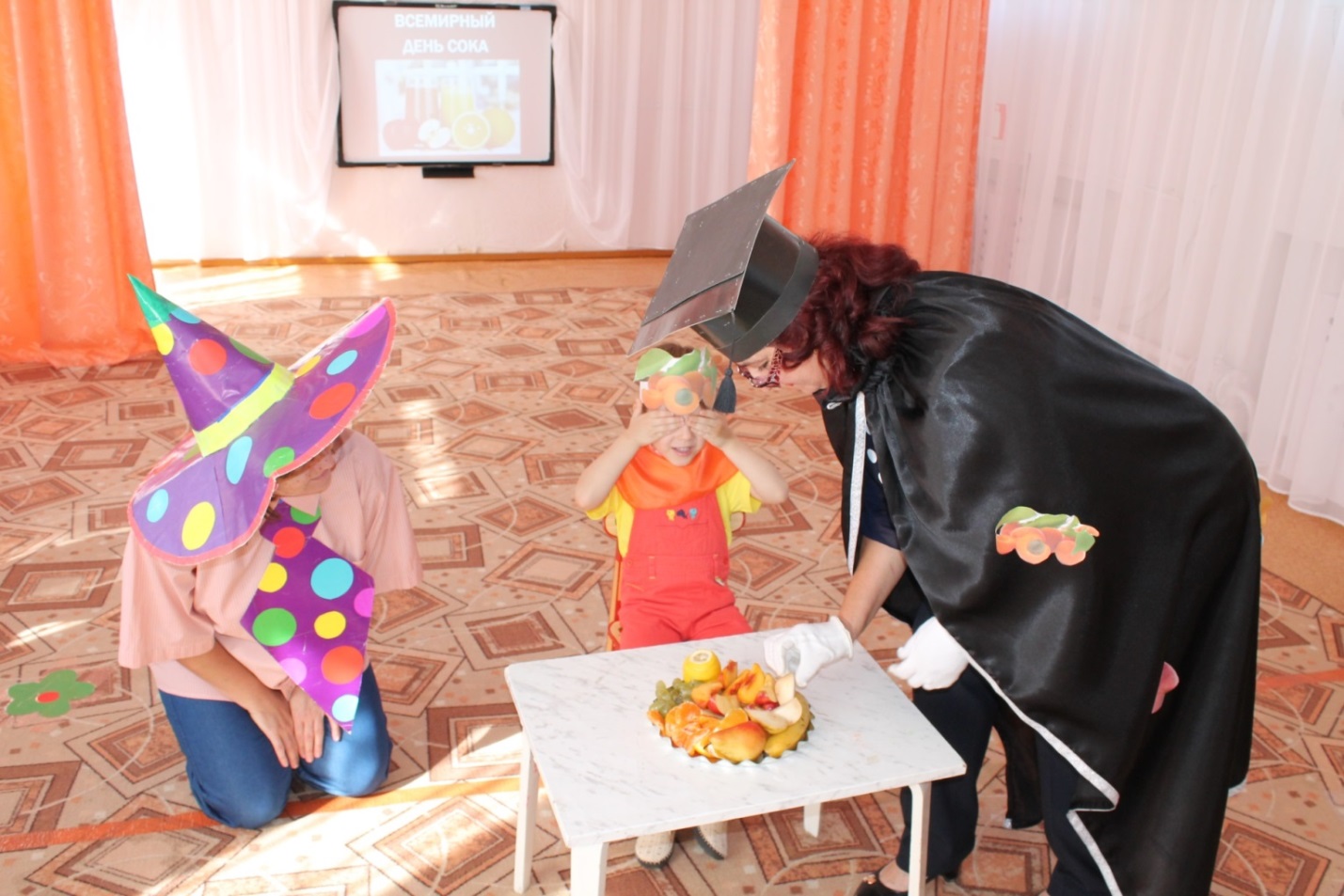 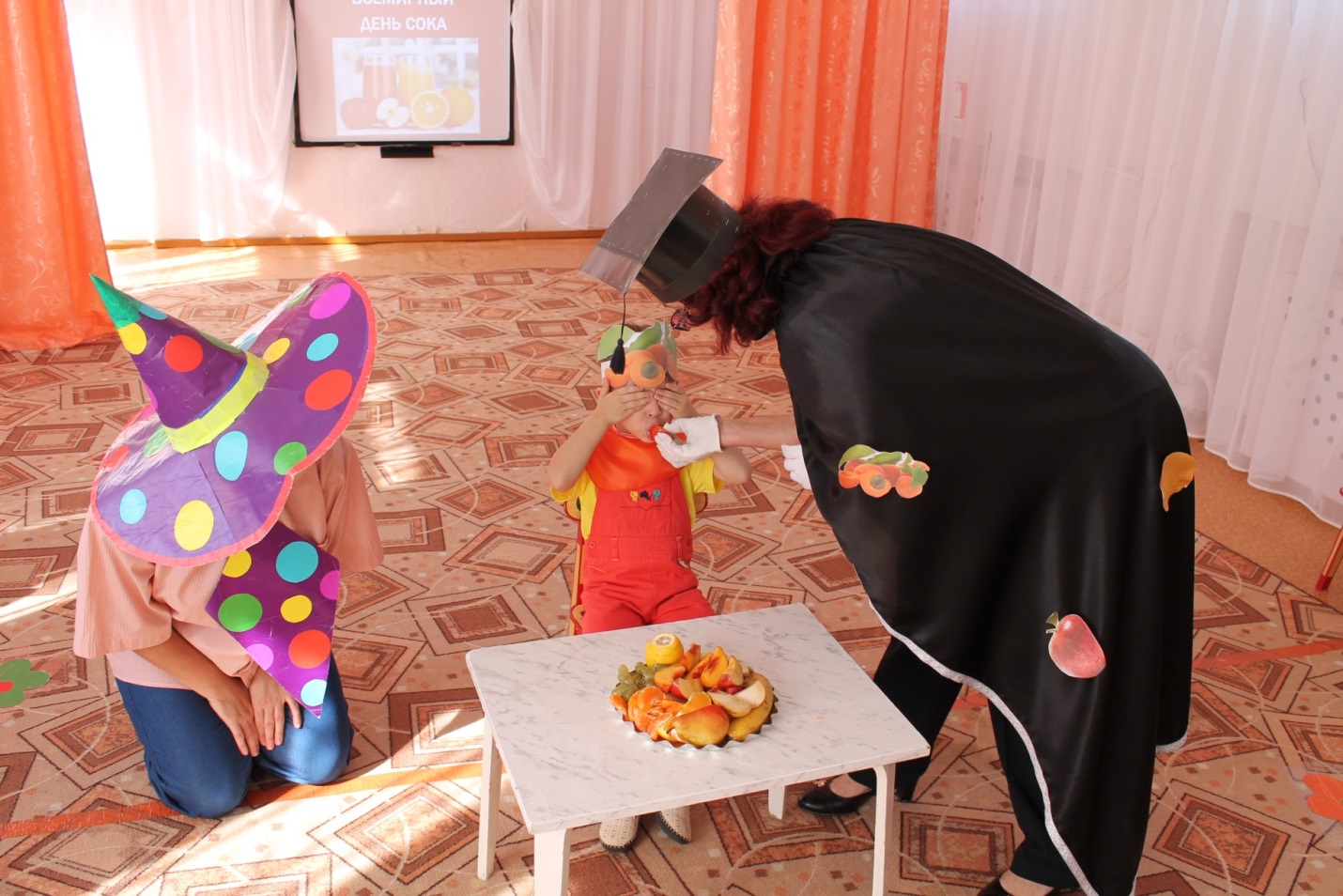 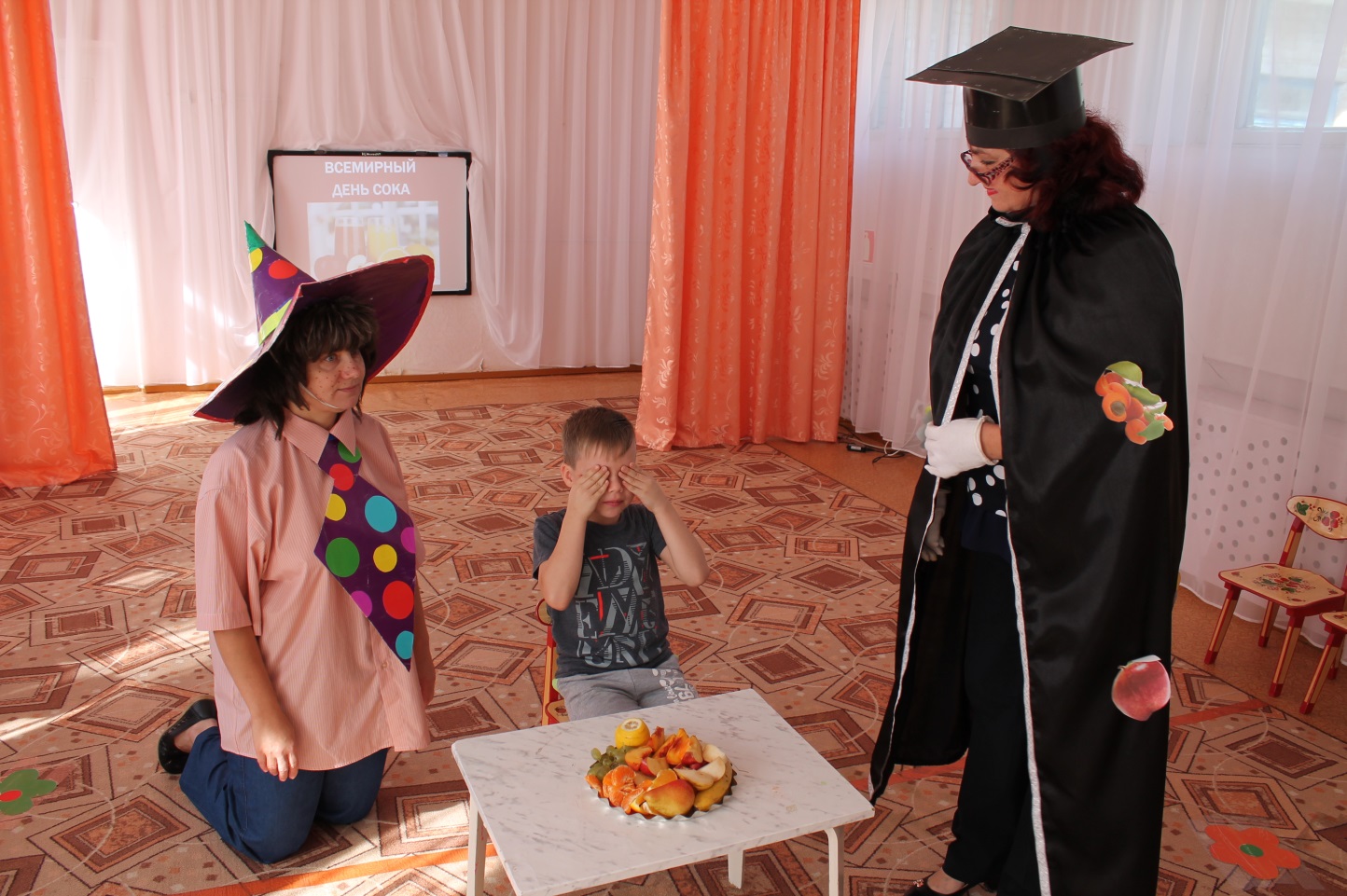 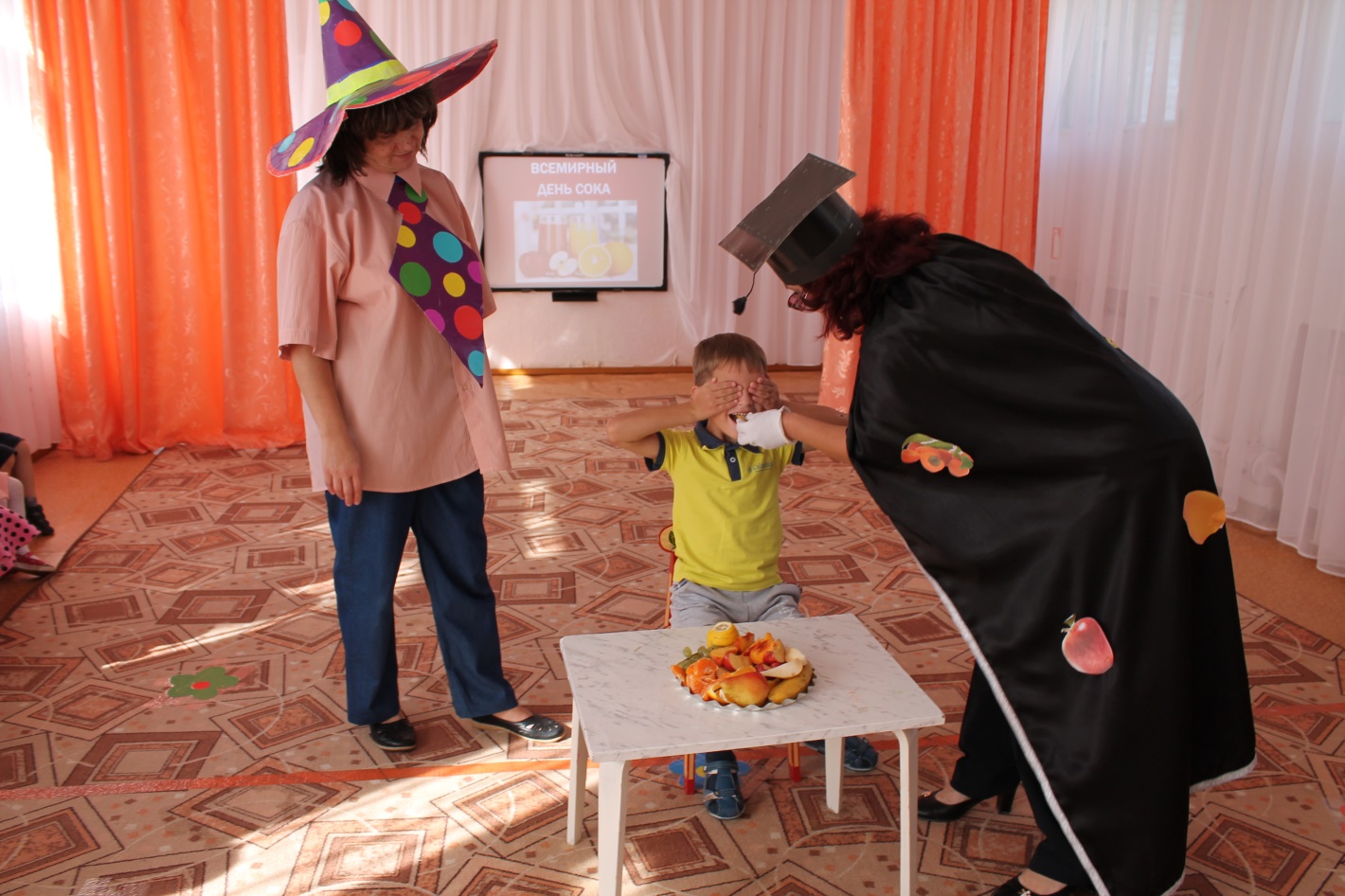 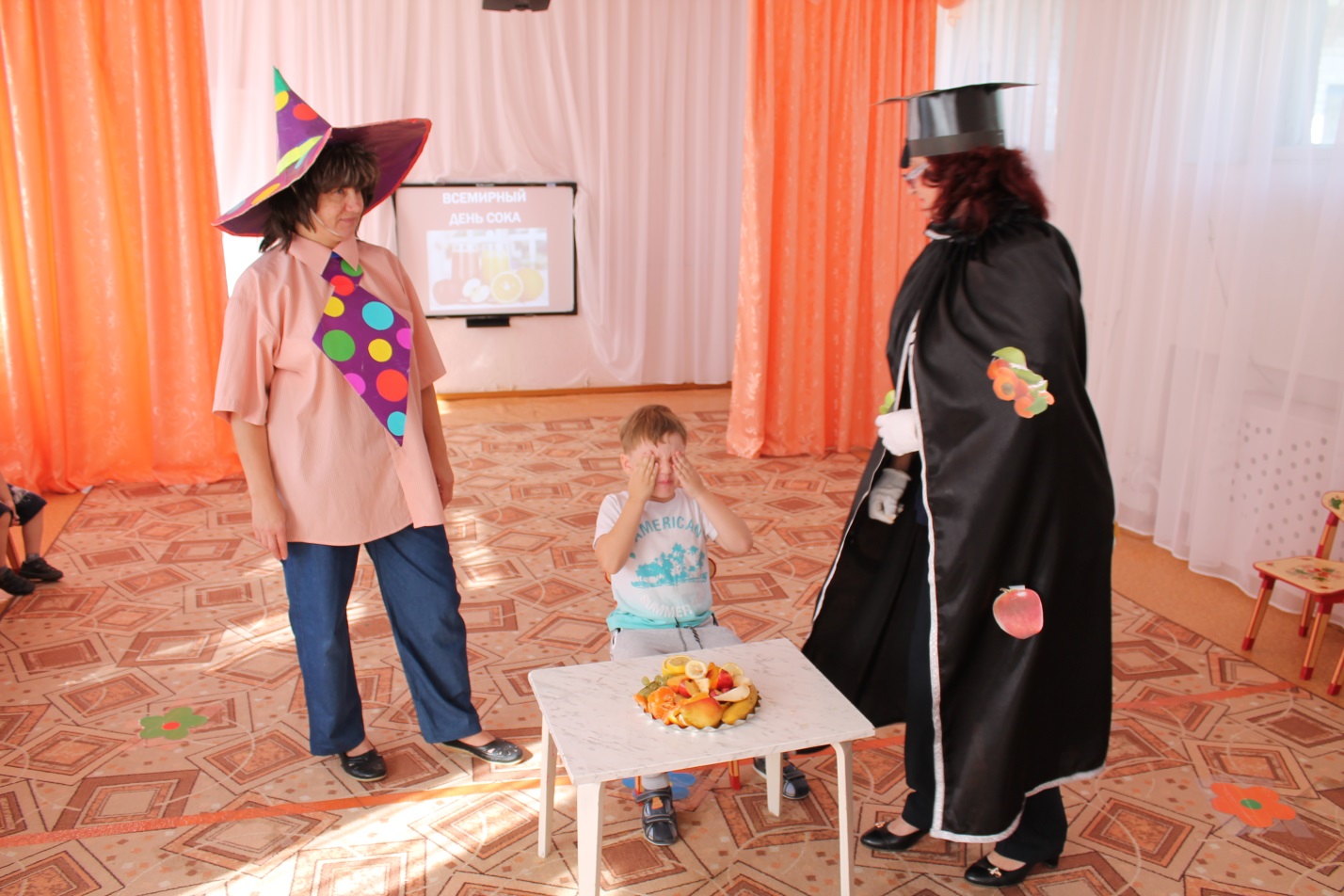 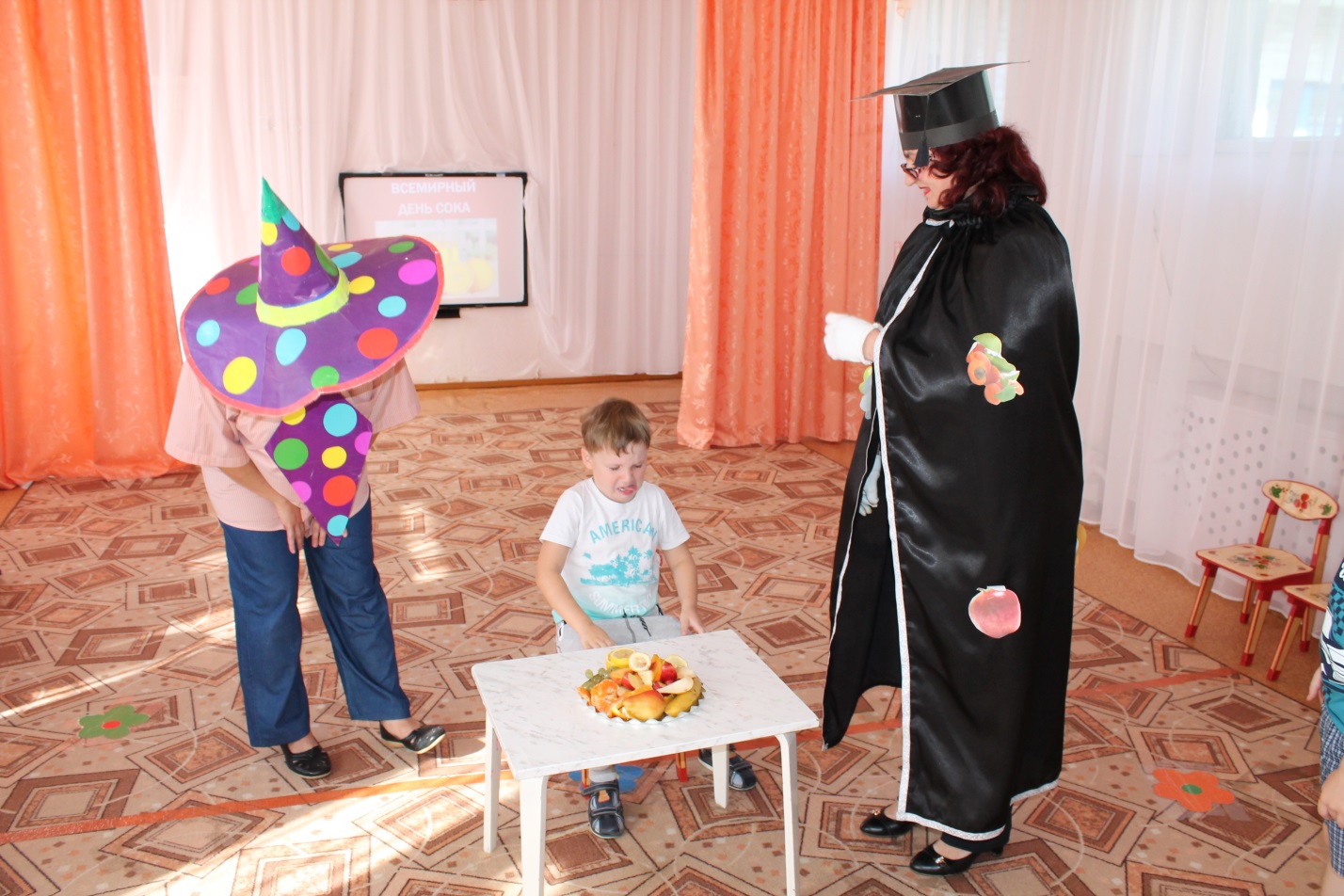 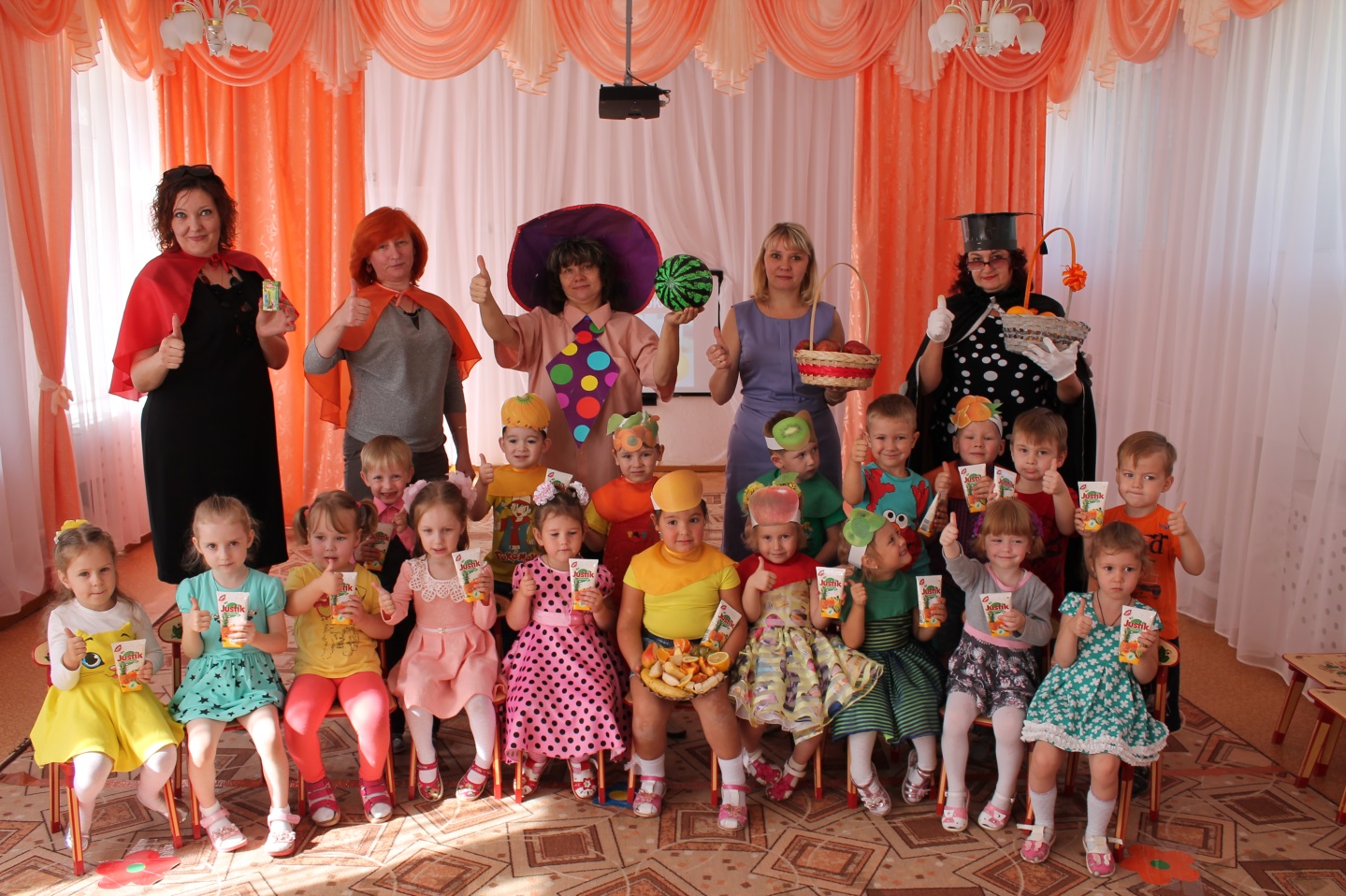 